Учреждение образования «Слонимский государственный политехнический профессиональный лицей»Апрель – май еженедельно: вторник, четверг1400 – 160012 апреля— День открытых дверей «Лицей – территория успеха!»12 апреля— День открытых дверей «Лицей – территория успеха!»Программа проведения Дня открытых дверейПрограмма проведения Дня открытых дверейПрограмма проведения Дня открытых дверейВводный экскурс по учреждению (посещение кабинетов, общежития, мастерских)Демонстрация видеоролика о лицееВводный экскурс по учреждению (посещение кабинетов, общежития, мастерских)Демонстрация видеоролика о лицееВводный экскурс по учреждению (посещение кабинетов, общежития, мастерских)Демонстрация видеоролика о лицееОзнакомление с правилами приема в учреждение образованияОзнакомление с правилами приема в учреждение образованияОзнакомление с правилами приема в учреждение образованияВыступление агитбригады и вокальной студии «Колорит»Выступление агитбригады и вокальной студии «Колорит»Выступление агитбригады и вокальной студии «Колорит»Выступление представителей базовых предприятийВыступление представителей базовых предприятийВыступление представителей базовых предприятийРабота мастер-классов в мастерских лицеяРабота мастер-классов в мастерских лицеяРабота мастер-классов в мастерских лицеяПосещение выставки работ декоративно-прикладного творчества учащихся лицеяПосещение выставки работ декоративно-прикладного творчества учащихся лицеяПосещение выставки работ декоративно-прикладного творчества учащихся лицея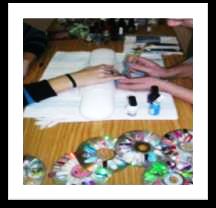 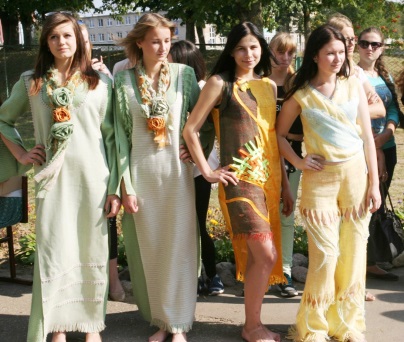 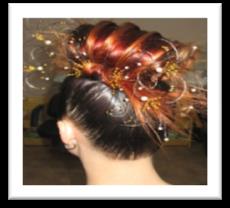 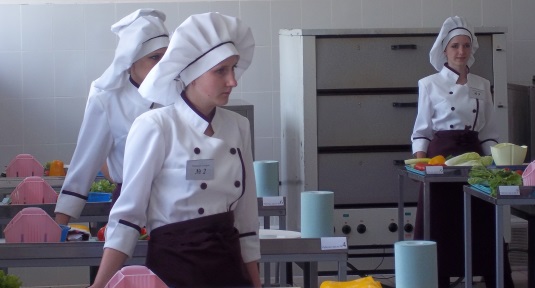 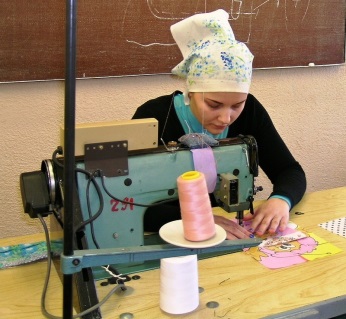 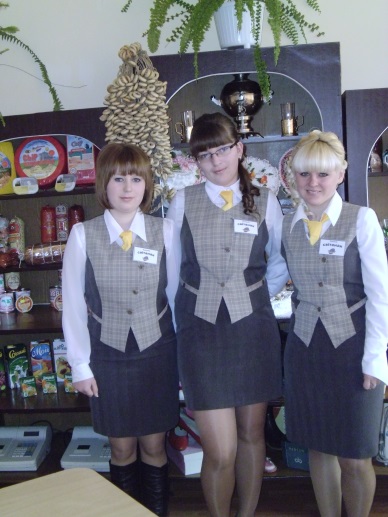 